Learners progressed in 2014
per district and number of subjects failed 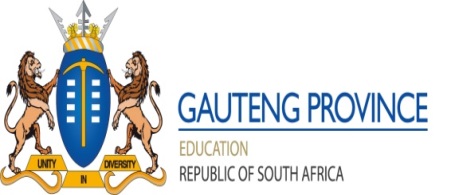 Districts2 Subjects
Failed3 Subjects 
Failed4 Subjects 
Failed5 Subjects 
FailedTotalEN387167492605ES476197797759GE564210889871GN108562166GW438197231659JC70837720461295JE312154382506JN301167815554JS402201573663JW218103536380SE995532186SW26510444413TN365187318591TS366117322517TW487199492737Grand Total37731641559338902